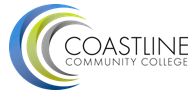 Program Review 2011-2012
Validation ReportVisual Arts ProgramList the most important things (issues, trends, concerns, etc.) that are apparent from this report:Since its establishment a primary goal of the Visual Arts has been to serve the needs of life-long learners and other seeking instruction in art for personal development.  Given current budgetary constraints and mandates coming down from the state and district, this type of mission is no longer viable as the primary focus of the program.The program needs to shift towards a new model which is more in line with the current priorities of the college, namely enabling students to complete AA degrees and transfer to four year institutions, and helping students to gain marketable skills related to the visual arts.The program will potentially benefit tremendously from the move to the Newport Beach campus, where it will become a centerpiece of the new facility.There is a growing need in the "creative economy" for people with visual abilities.  A wide variety of existing and emerging careers, including careers in fields such as programming and web design, require people to have significant artistic skills and sensibilities. This creates a tremendous opportunity for the program to grow and serve the career needs of our students.List any realistic suggestions the Steering Committee may have for the program based on information in the self-study.Along with the request for a full-time faculty member should be a more detailed rationale for how this faculty person will serve a critical function in enabling the program to fulfill its stated objectives.Explore the possibility of creating a Advisory Committee similar to those used by CTE programs to facility the creation of new career-oriented certificates and pathways. This will help build connections with the "Creative Economy" of Orange County.The 5-year goals set out in the executive summary should be the same as those stated at the end of the document.  There are a couple that appear in the later but not the former.An immediate goal for the program should be to ensure that the college provides adequate space and resources necessary for their successful transition to the Newport Beach Center.  The program has identified specific requirements in the program review document -- these should be clearly linked to the accomplishment of a goal.List program accomplishments and aspects for which the program should be commended.Faced with extremely difficult conditions the Visual Arts program has created an excellent plan to re-cast its fundamental mission.  Rather than being focused on life-long learning, the program is taking sound steps to shift towards courses and certificates which will enable students to fulfill transfer requirements and find careers in fields where visual literacy is an asset.The visual arts program has created and sustained extremely robust study abroad offerings.  This study abroad program has provided a wonderful opportunity for students to culturally enrich themselves, providing a well-rounded experience to their education at our college.  This has also helped raised the profile of the college and enhanced our stature in the community.The Coastline Art Gallery is one of the finest community college galleries in the state.  As with the study abroad program, this has helped elevate the profile and stature of the college in a very meaningful manner.Does the data substantiate the conclusions and recommendations made?If no, note the areas and manner in which data does not match conclusions or recommendations?Has the program adequately responded to the elements identified in the outline for instructional or student services programs (see appropriate checklist)?	If no, note which topics were either omitted or not addressed clearly or substantially enough:Information for cover memo (The information in this report and memo will go to Office of the President, Senate President, VP of Instruction, PIEAC and Budget Committee, and copies to All VPs, Research Director, Director of Marketing, and Dean offer the program being reviewed).XYesNoXYesNo